                Конспект семинара – практикума              для родителей детей, посещающих                     консультационный пункт             МДОУ «Детский сад» № 55  на  тему:           « Рекомендации  по развитию речи                     ребёнка с года до трёх лет».                             Подготовила и провела                   Учитель – логопед МДОУ «Детский сад»№ 55                                      Белова  Е. А.                                 30. 01. 2019 г.Цель: обогащение  педагогического  опыта  родителей  теоретическими  знаниями и практическими  приёмами  по развитию  речи  детей в возрасте от года до трёх лет.Предварительная подготовка:*Музыкальное сопровождение.             * Демонстрационный и раздаточный материал для развития развитие речевого               дыхания и целенаправленной воздушной струи.           *Игры и упражнения, стимулирующие  развитие артикуляционной, мелкой и               общей  моторики.           *Игры, развивающие внимание и слуховое восприятие.           *Игры, способствующие  обогащению и активизации словарного запаса ребёнка.           *Игры, развивающие координацию речи с движением, силу и темп речи,             правильное  звукопроизношение.            *Дидактические игры, пособия  и литература  в помощь родителям (выставка).            *Памятки:  1. « Основные направления  развития речи детей от года до трёх лет».                                 2. «Артикуляционная гимнастика для малышей»,                                3. «Игры на развитие речевого выдоха».                                4.  Рекомендуемые  произведения  для активизации словаря,                                    координации    речи с    движением, развития  мелкой моторики  у                                   детей раннего возраста.План консультации:      1. Приветствие, знакомство родителей с темой и целью консультации.      2. Развитие речи ребёнка от одного до трёх лет в норме.      3. Причины речевых нарушений.      4. Что делать, если ребёнок не говорит или его речь не понятна для окружающих.      5. Практическое усвоение  родителями навыков и приёмов работы над развитием речи.      6. Ответы на вопросы.      7. Итог. Обратная связь.   Ход консультации:              Период с года до трёх лет – чрезвычайно важный и ответственный этапв развитии ребёнка. В первые три года закладываются наиболее важныеи фундаментальные способности человека: развиваются познавательная и речевая  активность, двигательная сфера, формируется мышление, появляются первые устойчивые качества личности.      Развитие речи ребёнка от одного до трёх лет в норме. Развитие речи с учётом возраста  предполагает, что к первому году жизни ребёнок может  сказать около 10 простых слов:  «мама», «ав – ав», «дай»,   «на», « би – би» и т.д., к двум годам  активный словарь малыша составляет уже около 300 слов, а к трём  - достигает 1000 слов.   Для речи детей этого возраста характерно  смягчённое произношение звуков, из –за готического строения нёба. К концу третьего года смягчение уходит, ребёнок употребляет сложные распространённые предложения,   есть трудности и  в  правильном  грамматическом оформлении.Развитие речи в этом возрасте тесно связано с развитием всех психических процессов:вниманием, зрительным и слуховым восприятием, памятью, мышлением, развитием координации,  мелкой и общей моторикой.       Если есть проблемы с развитием, каких -  либо психических функций, как правило, страдает и речь.    Причины  недоразвития речи:- воздействие неблагоприятных факторов во время беременности    (болезнь матери, травмы, возраст родителей);- протекание родов   (в срок, перехоженные,  различные стимуляции во время родов, воздействие препаратов);- заболевания ребёнка в  первые годы жизни; - условия, в которых воспитывается ребёнок;- наследственные факторы (заболевания, родители стали поздно говорить  сами, заикание  по наследству). Родителей должно насторожить, если ребёнок:   - Очень вял, нехотя реагирует на окружающее;   - Часто проявляет беспокойство, раскачивается  из стороны в сторону, выполняет         стереотипные движения;  - Не понимает обращённую речь. Простые словесные команды:    «Пойди на кухню и принеси свою чашку», «Найди в коробке  красную машинку».    -  Не смотрит вам в  глаза  во время  общения;-   Отказывается от общения с другими детьми,  взрослыми  и его понимаете только Вы;-  Говорит «ма» вместо мама или относит слово мама к другим лицам; вместо «девочка» говорит «де», «дека»; «зайчик» = «за»; иди = «ди»; «смотри» = « апи»; «молоко» = «ако»,  наблюдается тремор (дрожание) языка, отклонение языка в сторону.-   Если у ребёнка полуоткрыт рот, затруднено носовое дыхание, повышено слюнотечение,     несимметричная улыбка, язык находится между зубами. -   Если у ребёнка в 2 года нет фразы (« Мама, дай. Мама, пойдём. Мама, пить.»)Рекомендации логопеда:1. Комментируйте свои действия:   Даже если вы молчаливы от природы — всё равно говорите с малышом. Ребёнок легче понимает обращённую к нему речь, если она объясняет, что происходит с ним и вокруг него, поэтому сопровождайте свои действия словами.2. Встреча взглядов.   Озвучивайте любую ситуацию,  но только, если Вы  видите, что ребёнок слышит и видит вас. Не говорите в пустоту, смотрите ребёнку в глаза. Это особенно важно, если ребёнок чрезмерно активен и постоянно двигается.    Старайтесь говорить так, чтобы ребёнок видел вашу артикуляцию.3. Говорите чётко.  Говорите спокойно, просто, чётко, внятно проговаривая каждое слово, каждую фразу. Известно, что дети очень чутки к интонации, поэтому каждое слово, на которое падает логическое ударение, старайтесь  произносить как можно более выразительно.4. Не переусердствуйте!    Не употребляйте длинных фраз. Не утомляйте ребёнка, предъявляя ему сразу большое количество   незнакомых слов. Чаще сами говорите то, что хотите услышать: простые фразы из 2-3 слов, с паузой между словами.5. Очень важно: положительные эмоции!  Старайтесь произносить новое слово в эмоционально благоприятной обстановке. В таких условиях ребёнок лучше обучается и впитывает новую информацию гораздо быстрее,  чем в нейтральной или неприятной ситуации.6. В процессе  развития  речи должны быть задействованы  все органы чувств.    Очень важно, чтобы ребёнок, постигая что-то новое, имел возможность не только видеть новый предмет, но и трогать, нюхать, ощупывать его, то есть,  изучать  различными способами. Если Вы видите, что ребёнок что-то трогает, с чем-то играет, сразу же назовите  этот  предмет несколько раз - коротко, чётко, выразительно.7. Поддерживайте  любое стремление  ребёнка общаться.  Как бы несовершенно Ваш ребёнок ни говорил, принимайте и поддерживайте его желание вступить с Вами в контакт. Даже если он вообще не говорит, чаще вовлекайте его в невербальное общение (несловесный диалог), приветствуя  и одобряя любой ответ: жест, выразительный взгляд, вокализацию. Поддерживайте его стремление общаться!8. Уважайте попытки ребёнка говорить.   В те моменты, когда ребёнок говорит один или вместе с Вами, старайтесь быть внимательными, проявляйте заинтересованность  в общении, выключайте громкую музыку  и старайтесь дать ему возможность слышать Вас и себя. 9. Учите в игре.      Специально создавайте такие игровые ситуации, где ребёнку понадобится сказать  звукоподражание,  либо надо будет произнести какие-то слова для того, чтобы игра состоялась.  Играя,  учите  подражать: две собаки лают, две кошки мяукают: « Гав-гав, мяу-мяу»!  Обратите внимание —  побуждаете говорить не Вы, а — ситуация.10. Не предупреждайте  желаний ребёнка!   Некоторые родители пытаются угадать желания своего ребёнка, часто предупреждая их в тот самый момент, когда они только появляются. В этом случае у малыша нет необходимости произносить что-либо, достаточно просто посмотреть, протянуть руку. В такой ситуации есть опасность задержать ребёнка на стадии жестового общения. 11. Расширяйте словарь малыша.    Ребёнок владеет словом на двух уровнях: понимание  слов  - это пассивный словарь, проговаривание — это  активный. Активный словарь может быть ещё совсем мал. Но если Вы пополняете ресурс понимания — это приведёт  к так называемому лексическому взрыву. И  в  дальнейшем ребёнок перенесёт в активный словарь то, чему Вы его научили, разглядывая вместе картинки, читая книжки и комментируя свои действия. Старайтесь ввести в его пассивный словарь названия вещей,  которые его окружают, животных на картинках и конечно, имена близких людей. Научите ребёнка  показывать: «Где глазки, носик, ушки у куклы, у мамы, у себя?». Часто просите  показать: «Где машинка, медвежонок?» Полезно рассматривать  фотографии родных и близких, пережитых ребёнком событий.Игра «Что в шляпе?» (Ребёнок достаёт из шляпы, мешочка, сумочки, пакета игрушки или картинки, взрослый просит назвать, кто как голос подаёт, либо разложить картинки  на  две группы: домашние животные – птицы; мебель – одежда; посуда – мебель; обувь – одежда; игрушки – дикие животные.)12. Ведите дневник.        Фиксируйте речевые достижения ребёнка, записывайте,  сколько слов он уже понимает, какие слова произносит, в каких ситуациях.   Так  Вы сможете день за днём судить об его успехах.13. Развивайте слуховое внимание и фонематический слух.     Учите ребёнка прислушиваться к различным шумовым звукам: стук, шум воды, смятие, резка бумаги, звон колокольчика, сигнал автомобиля, детских музыкальных инструментов, озвученных мягких  игрушек. Покажите эти предметы ребёнку,  расставьте  их в ряд перед малышом, напомните,  как они звучат. А затем, извлекая или произнося  звукоподражание,  попросите ребёнка отгадать, кто сейчас будет говорить или что будет  звучать. Ребёнок в зависимости от своих речевых возможностей может либо указать на  предмет, игрушку (взять их в руки), либо назвать. Начинать нужно с  двух, трёх  предметов, если малыш успешно  справляется  с заданием, в следующий раз добавьте  ещё  одну  игрушку, доведите  количество  до 5 – 6 предметов, постепенно заменяйте игрушки  другими.  А  затем  ребёнок должен узнать звучание предметов  только на слух. Поиграйте с ним в игры:1. "Угадай что звучит"?  производите различные звуки за ширмой, за спиной. Ребёнок слушает, а потом угадывает и показывает, по возможности называет что звучало. 2. «Какой инструмент, игрушка звучит?»Действия производятся  за ширмой  с музыкальными  игрушками (погремушка, бубен, маракасы, детский синтезатор, пианино, дудочка, свистулька, колокольчик, барабан). 3."Шумящие коробочки".   Нужно взять два комплекта коробочек (можно использовать контейнеры  из - под киндер - сюрпризов) для себя и для ребёнка, наполнить их различными материалами: крупой, горохом, фасолью, скрепками, песком, пуговицами. Вы трясёте коробочку из своего набора, ребёнок подбирает коробочку с таким же звучанием из своего набора. Игра продолжается до тех пор, пока не будут найдены все пары. Можно поменяться ролями.4. "Угадай, кто позвал"?     Издаём звукоподражания разных животных и птиц: «Мяу- мяу! Гав - гав! Ква -ква!» и т. п. ребёнок называет или показывает на картинку. Затем изменяем силу и высоту голоса, ребёнок угадывает, кто говорит мама  или её детеныш.5. "Заблудились мы в лесу". Ребёнок стоит, отвернувшись от вас,  или с завязанными глазами и определяет на слух,  кто назвал его имя.    Заблудились мы в лесу    И зовём тебя: "Ау!"    А, ты, (имя ребёнка), не зевай,    Кто позвал тебя, узнай! Вариант:  Покажи на картинке, кто тебя  позвал?( Ква – ква, мяу – мяу, ав – ав, му- у – у и т. д.) 6. «Поймай комарика». Хлопни, если услышишь песенку  комара.(Речевые звуки ассоциируйте с неречевыми: [С]-песенка воды, [Ж]- жужжит жук, [З] - пищит комар, [У]-воет волк, [И] – кричит жерёбёнок, [Ы]- рычит медведь). Вы  медленно  называете звуки в разнобой, а ребёнок хлопает, если слышит звук комара; (или жеребёнка; или медвежонка и т.д.) А, С, З, И, М, Ы, З,К, Л, З, З, У, И, С  и т.п.14. Не пренебрегайте звукоподражанием.   Для детей, которые поздно начинают говорить, очень полезно использовать наряду с правильным называнием предметов слова типа: «Би - би», «Ку-ку», «Оп», «Му», «Мяу», «Бах!», «Ля – Ля!»  и т.п. Эти слова легки для усвоения и облегчают ребёнку начальные стадии вхождения в речевую стихию. В дальнейшем, по мере развития у ребёнка активного словаря, старайтесь  отходить от аморфных слов, поддерживая стремление ребёнка подражать взрослой  речи, пусть ещё не совершенно, но уже: Собака = [абака], но не [ав-ав], мыться =[исся], но не [буль-буль].15. Читайте, рассматривайте, рассказывайте.     Читайте, а ещё  лучше, рассказывайте  короткие стихи, сказки. Рассказывайте и инсценируйте прочитанное. Когда ребёнок хорошо запомнил стихотворение, привлекайте ребёнка договаривать последние строки. Выбирайте такие  песенки, стихи, потешки  в которых можно обыграть ритм с движением. Для этого подойдут физкультминутки, например:В комнату вошёл мой брат. (Пошагать на месте).В сумке — фотоаппарат. ( Достать  его из сумки и сфотографировать,                                               при нажатии  на кнопку, сказать: «Чик!»).В конуру залез наш пёс.  (Присесть).Папа в дом арбуз принёс. (Встать, изобразить руками большой арбуз).                 Т.А. Ткаченко16. Пальцы помогают говорить.   Обратите особое внимание на развитие мелкой моторики - точных движений пальцев руки. Чем они совершеннее, тем лучше развивается речь. Лепка, рисование,  пальчиковый театр, мозаика, конструктор, нанизывание бусин. А так же пальчиковая гимнастика. Всё это поможет речи, а в будущем и письму.17.  Развивайте артикуляционную моторику и целенаправленную воздушную  струю.      Для правильного произнесения звуков необходима согласованность в работе дыхательного, слухового и речедвигательного отделов; подвижность и правильное строение всех речевых органов: языка, губ, мягкого и твёрдого неба, зубов. В игровой форме предлагайте  ребёнку делать простые артикуляционные упражнения: ''Улыбка'', ''Заборчик'', ''Трубочка'',  поцокать  языком, как цокает лошадка. Дуйте на снежинки, листочки, вату. Следите, чтобы ребёнок не надувал щёки, не поднимал плечи, делая  вдох носом, закрывал рот! 18. Скажите пустышке – нет!    Учите ребёнка жевательным движениям. Как только ребёнок переходит на твёрдую пищу, отучайте его от пустышки! Долгое сосание пустышки может спровоцировать деформацию прикуса.19. Будьте терпеливы, снисходительны и осторожны.  Если Ваш ребёнок, неверно произнёс какой – либо звук, никогда не смейтесь и не повторяйте за ним неправильное произношение слова. Тут же чётко повторите слово, отхлопав его по слогам, стараясь показать правильную артикуляцию. Возможно, малыш сможет повторить за Вами. А, если не сможет или не захочет, не расстраивайтесь. Будьте терпеливы! Он обязательно повторит за Вами, когда придёт время.20. Только Вы!    Помните: только  Вы и Ваша вера в силы и способности своего ребёнка могут помочь ему развиваться гармонично. Не сравнивайте своего ребёнка с другими.Радуйтесь его успехам и чаще хвалите своего малыша!         Помните, что речь ребёнка активно развивается                                        с 1года - до 3 лет!    Если ребёнок не говорит фразу в 2года. Это  повод посетить  логопеда и невролога.   Если Вы  замечаете у своего ребёнка  проблемы в развитии речи, поспешите вовремя обратиться на консультацию  к специалистам:логопеду,
неврологу,
психологу,сурдологу - специалисту по слуху,отоларингологу - (ЛОРу),ортодонту - специалисту по зубно-челюстной системе.                                  Учитель-логопед МДОУ «Детский сад№55»
                                        Елена  Александровна  Белова          Памятка для родителей  детей в возрасте от 1 года, до 3лет.Возраст   с рождения  до  трёх лет   -  самый  благоприятный  период  для развития всех психических процессов , в том числе и речи.Для этого необходимо:-  пополнять пассивный и активный словарь;- делать пальчиковую гимнастику, зарядку для языка и губ;- повторять звуки и слова, чётко  проговаривая их, чтобы ребёнок  видел вашу   артикуляцию;- рассказывать сказки, читать стихи, короткие рассказы, рассматривая  иллюстрации;- рассматривать и называть предметы, игрушки, картинки:« У кого что» ? ( У зайчонка длинные ушки.  У поросёнка круглый  нос .)«У кого кто»? ( У коровы телёнок. У свиньи – поросёнок.) и т. д. «Что есть у …»? ( машины, медвежонка, паровоза и т.д.) У машины есть колёса, кабина, кузов, мотор. А в кабине сидит …(шофёр).- следить за своей речью, не подражать детской речи;- говорить просто, чётко, внятно, проговаривая каждое слово, каждую фразу.  (Сами говорите то, что хотите услышать: простые фразы из 2-3 слов,     с паузой между словами!)- отвечайте на вопросы ребёнка конкретно и коротко.2. Ведущим процессом  в этом возрасте является восприятие.    Окружите ребёнка яркими, многофункциональными  игрушками, предметами,  с которыми можно действовать: катать, кидать, разбирать,  складывать, трогать, нюхать,  слушать. Но не переусердствуйте! Всё должно быть в меру!3. Ведущим видом деятельности ребёнка является игра!Обыгрывайте с ребёнком разные  ситуации, предлагайте выполнить то или иное задание от лица игрушки, вместе с ней, для неё.  (Давай споём для медвежонка: «Ля – ля – ля!» Давай попрыгаем вместе с зайчиком: «Прыг – скок, прыг – скок!»). 4. В возрасте с двух до трёх лет ребёнок стремится к самостоятельности!  Проявляет негативизм, упрямство.  Всё, что ребёнок может делать – пусть делает сам. Соблюдайте единство требований  к ребёнку всех членов  семьи! Переключайте его внимание во время капризов и упрямства. Будьте последовательны в требованиях, не бойтесь сказать: « Нет»! В этом возрасте ребёнку необходима частая смена деятельности и двигательная активность! 5. Хвалите ребёнка даже за небольшие успехи.   Ваше  мудрое  поведение, отношение  к своему ребёнку, соблюдение режима дня, дозирование потока  информации, распределение речевой нагрузки помогут избежать заикания, запинок в речи, часто возникающих в возрасте от 2 до 4 лет, когда идёт бурное речевое развитие.      Любви, терпения и успехов в развитии речи вашего ребёнка!	                 Учитель – логопед МДОУ «Детский сад № 55».                                           Белова Елена Александровна               Игры на развитие речевого выдоха:1. Сдувайте одуванчики, кусочки ваты, бумажные снежинки, листики, бабочки,      а так же пёрышки плавным выдохом.2. «Гонки».  Дуйте на лёгкие предметы, игрушки,  плавающие в воде.      Чья игрушка  быстрее  приплывёт, тот и победитель. 3. Пускайте мыльные пузыри.4. Надувайте воздушные шары. 5. Играйте на музыкальных  игрушках: дудочках, трубах, свистульках.Помните: Прежде чем подуть, нужно глубоко вдохнуть носом, не поднимая плеч  и плавно длительно  выдыхать через рот. На выдохе щёки не надувать, плечи не поднимать!   Можно одновременно дуть 3-5 раз, потом сделать перерыв, чтобы не  закружилась голова.                Неспецифические упражнения  для  развития                              артикуляционной моторики:1.  Развивать жевательные  мышцы: откусывать,  жевать  и      прожёвывать  мясо, сырые  твёрдые  овощи   и    фрукты       (редис, огурцы, морковь,  яблоки,  груши). 2. Слизывать с блюдца, с ложки - варенье, сметану, сгущёнку, йогурт,     эскимо, мороженое.     (Для укрепления  и  подвижности   мышц   кончика  языка).3. Использование элементов массажа и самомассажа   для     активизации  мышц языка, губ, щёк с помощью чайных ложек.                 Артикуляционные упражнения:   Речевые органы состоят из мышц, поэтому  их можно тренировать и укреплять. Артикуляционная гимнастика поможет  укрепить  и улучшить подвижность губ и языка, что  необходимо для правильного произнесения звуков или, даже, если ребёнок  ещё не умеет говорить, подготовить базу для появления в речи всех групп звуков.Взрослый показывает упражнения и стимулирует ребёнка повторять за ним и выполнять их самостоятельно. Если у ребёнка не получается взрослый может помогать выполнять движения с помощью своих, чисто вымытых рук.(Пассивная гимнастика).Рекомендации к выполнению:- Упражнения выполняются до еды  2- 3 раза в неделю. -  Каждое упражнение выполняется 5- 7 раз.- В комплексе выполняется по три - четыре упражнения. - Разучивается только одно новое упражнение.- Чтобы поддерживать интерес, нужно выполнять гимнастику    эмоционально,       в виде игры.   -  Заканчивать игру необходимо прежде, чем ребёнок  устанет.                                          1. «Толстячки - худышки».  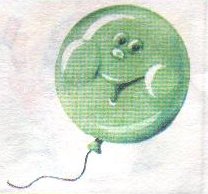                                              Рот – дом для нашего языка.  Щёки – это стены.                                  Они могут сдуваться и надуваться вот так:                                             Надуть и сдуть щёки.                                         2. «Рыбка».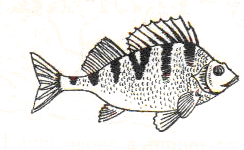                             Несколько раз подряд широко открывать, а затем быстро закрывать рот,                            надувая щёки. В результате будут слышны глухие хлопки.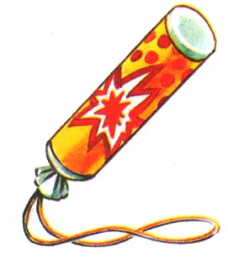                                        3. «Хлопушка».                             Надуть щёки воздухом, слегка ударить по  ним кулаками – воздух с                            шумом вырывается наружу: «П! П! П!»                                     4. «Смешная песенка».                                 Смешную песенку я знаю и на губах её сыграю.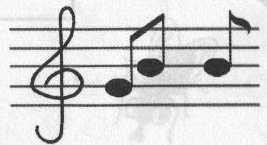                                  Указательным  пальцем движениями  сверху – вниз перебирать по                                   губам и одновременно   произносить звук [Б].                                    5. «Лошадка зовёт своего жеребёнка».                               Лошадь  скачет впереди: 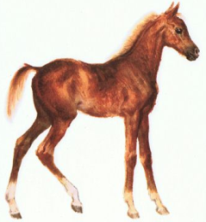                    - Малыш! Скорей за мной беги: «И»!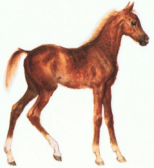                 (Улыбнуться, как можно шире, растягивая губы в стороны,                    чтобы были видны  все  зубы.                    Громко и  протяжно произносить звук [И]).                                  6. «Машинист даёт гудок:  « УУУ»!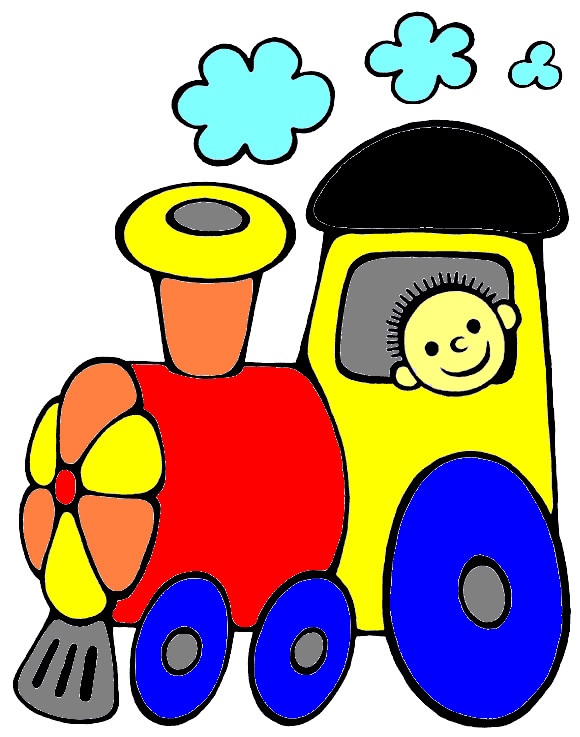                                Жеребёнок хочет  поезд  обогнать,                              А поезд не сдаётся и гудит вот так: «У»!                    ( Сверху  вниз опускать согнутую в локте руку, произнося  громко и      протяжно   звук   [У].    Следить за тем, чтобы губы   вытягивались в трубочку!).                                 7. «Замесим тесто».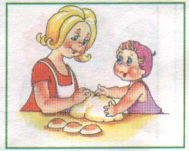     Месим  тесто мы с утра: блинчики нам печь пора! (Улыбнуться, чтобы были видны верхние и нижние  зубы. Покусывать язык  зубами, распластывая и  продвигая его вперёд – назад   произнося:              «Та - та - та!» Губы не должны касаться языка,  верхние и нижние  зубы   видны!            8. «Печём  блинчики»!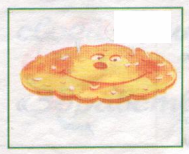     Блинчиков мы напечём  и  пить чай  всех позовём!  Улыбнутся, показать  язык  и пошлёпать по нему губами, произнося:                            «Пя – пя – пя!»        (Расслабленный, широкий язык лежит  на нижней    губе под счёт от  трёх до пяти).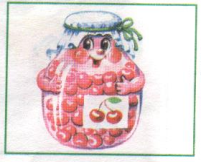                                9. «Вкуснятина».                       Варенье  с верхней  губки  надо  убрать,                          Её  язычком  сверху  вниз   облизать!(Приоткрыть рот, поднять широкий язык вверх и облизнуть верхнюю губу сверху - вниз).                         10. «Цокаем, как лошадки».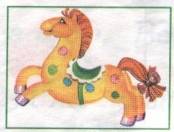                                Ты с  лошадкой  подружись:                               Звонко цокать научись!   ( Улыбнуться, открыть рот,  присосать  широкий  язык к нёбу.    Опуская  язык  вниз, звонко щёлкнуть,  как цокает лошадка копытами). Рекомендуемые  произведения  для активизации словаря, координации  речи с    движением, развития  мелкой моторики  у  детей раннего возраста:                                                   СКАЖЕМ  и  ПОКАЖЕМ:Читайте ребёнку, лучше наизусть, стишок и выполняйте движения в соответствии  с текстом. Пусть малыш повторяет за вами движения и, если сможет, звукоподражания:                                                  * * *Что говорят предметы? И. Гамазкова(Выполнять  движения в соответствии с текстом).Мне подарили барабан. Я барабаню:  «БАМ! БАМ! БАМ!». Часы считают время так: «Тик – так, тик – так, тик – так, тик – так».Умываюсь утром рано: «Кап – кап – кап!» - вода из крана.Молоток мой верный друг, говорит он: «Тук – тук – тук!»Поезд спешит, а вокруг – красота. Колёса стучат: «Та – та – та, та – та – та!»- Би – Би! – машина гудит. Эй, впереди, с дороги уйди!                                                   * * *Части тела.Ну – ка, (Ванечка -  замените  на имя вашего ребёнка), смотри!Да всё верно повтори:Вот спина, а вот животик, Ножки, ручки, глазки, ротик.Носик, ушки, голова – показали у себя! (по О.А. Новиковской) (А теперь покажи  пальчиком  лоб, локти, ногти, пальцы, колени, пятки, плечи   у себя, у куклы, у  медвежонка,  у мамы, а таки же других  на фотографии, иллюстрации).	                                          * * *В комнату вошёл мой брат. (Пошагать на месте).В сумке — фотоаппарат.  (Имитировать извлечение  фотоаппарата  из сумки и                                          сфотографировать, при  нажатии на кнопку, сказать:«Чик!»).В конуру залез наш пёс.  (Присесть).Папа в дом арбуз принёс. (Встать, изобразить руками большой арбуз).                                      Т.А. Ткаченко	                                                     * * *Тик – так, тик – так  - так часики стучат.(Руки на пояс, делать наклоны в стороны)	Туки – ток, туки – ток – так стучит молоток.(Стучать кулачком ведущей руки по другому кулачку).Туки – так, туки – так – так колёса стучат.(Делать круговые движения вперёд, согнутыми в локтях руками).                                                     * * *     ЛЯ – ЛЯ – ЛЯ.                                                                   У-У-У.На гармошке я играю,                                     Самолёт летит,Маму с папой забавляю.                                 Самолёт гудит: «У – у – у!»Ля – ля – ля –                                                    Я лечу, лечу, лечу – у - у!Пляшет  вся моя семья!                                   Полечу,  куда хочу – у, - у!                                                        * * *      Даже  новая машина, не поедет без бензина: «Би – Би!» - Двигаться по комнате, изображая  движение машины, вращая «руль».                                                     ПАЛЬЧИКОВЫЕ  ИГРЫ:     Читайте и рассказывайте малышу  народные  потешки, пестушки, прибаутки, колыбельные, песенки,  стихи Агнии Барто, Зои  Александровой, Валентина Берестова и других. Активные движения  маленьких  пальчиков способствуют развитию речи.  Почаще играйте в игры: например, «Ладушки», «Коза  рогатая», «Сорока - белобока», «Как у нашего кота», «Гуси- гуси, га – га - га», «Тили – бом, тили – бом, загорелся кошкин дом», «Вышла курочка гулять»…       Во время игры  поглаживайте, загибайте и массируйте  пальцы ребёнка. Эти простые движения не только разрабатывают мышцы, но и активизируют мозговую деятельность.Пальчиковая  гимнастика:	              «Птички».Мы птичек покормили.Зерном их угостили. (Имитировать насыпание зерна). Пташки поклевали.«Чик – чирик!» сказали. (Постучать пальчиком по ладони или по столу).       Киска -  Киска, Киска, -  брысь!Киска -  Киска, Киска, -  брысь! (Махать рукой, прогоняя воображаемую кошку).На  дорожку,  не садись! (Погрозить пальцем).Наша деточка (назвать имя ребёнка) пойдёт,  (Указательный и средний пальцы шагают по столу) Через киску упадёт! При выполнении пальчиковой гимнастики  можно включать элементы массажа. Возьмите ладошку малыша и тщательно помассируйте каждый пальчик, начав с мизинца. Массажные движения выполняйте от ногтевой  фаланги  к ладони, уделяя внимание каждому суставчику. Помассируйте подушечки пальцев малыша, производя лёгкие нажатия на них. Массируйте ладони малыша круговыми движениями указательного пальца. Возьмите ладонь ребёнка в свою руку и лёгким надавливанием большого пальца делайте круговые движения в центре ладони. Так же рекомендуем  производить массажные движения  с  помощью резинового мяча – ёжика или  пластмассового  шарика и колец  Су - Джок. Надевая кольцо на каждый пальчик, прокатывать им или  шариком в соответствии с текстом.   Стихотворные  тексты, задают темп и ритм движениям   «Семья»:    Этот пальчик – дедушка, (Выпрямить из кулачка  и массировать большой палец).    Этот пальчик – бабушка, (Выпрямить из кулачка и массировать указательный палец).    Этот пальчик – папочка, (Выпрямить из кулачка и массировать средний палец).    Этот пальчик – мамочка, (Выпрямить из кулачка и массировать  безымянный  палец).    Этот пальчик – Я. (Массировать  мизинец).    Наша дружная семья!    (Сжать и разжать кулак, удерживая на ладони массажный  шарик или кольцо).  Литература:1. Агранович З.Е. В помощь логопедам и родителям. Сборник домашних заданий для    преодоления недоразвития фонематической стороны речи у старших дошкольников. –     СПб.: ДЕТСТВО – ПРЕСС, 2004. – 160с. + цв. вкл. 48 с.2. Батяева С. В., Савостьянова Е. В. Альбом по развитию речи для самых маленьких. – М.:    ЗАО «РОСМЭН – ПРЕСС», 2013. – 88 с.3. Косинова  Е. М. Уроки логопеда: игры для развития речи / Елена Косинова. – М.:      Эксмо: Олисс,  2011. – 192с.: ил.4.  Краузе Е. Логопедия. – 2 изд., испр. – СПб.: Учитель и ученик, КОРОНА принт,    2003 – 208 с., ил.5. Новиковская О. А. Малыш учится говорить. Ранне развитие речи от 1 года до 3 лет/    О.А. Новиковская. – Москва: Издательство АСТ, 2018. – 63, [ 1] с., ил.6. Остапенко И.В. Потягушеньки, порастушеньки. Пестушки, потешки, прибаутки,     игровые и колыбельные песенки, сказки и присказки для малышей.       «Пермская книга» 1993.7. Почемучка. Стихи. Серия «Читаем детям». 	- М. «Стрекоза», 2013г.8. Шемякина О.В.  Преодоление задержки речевого развития у детей 2  - 3 лет.      Диагностическая и коррекционно – воспитательная работа логопеда ДОУ/       О. В. Шемякина. – М.: Издательство ГНОМ, 2014. – 168 с. 